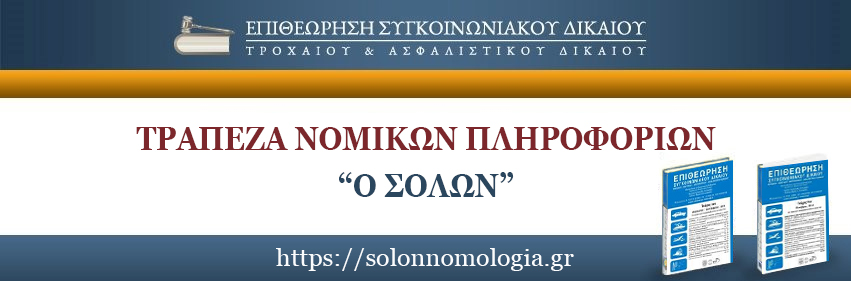 ΤΡΑΠΕΖΑ ΝΟΜΙΚΩΝ ΠΛΗΡΟΦΟΡΙΩΝ Ο ΣΟΛΩΝΕΠΙΘΕΩΡΗΣΗ ΣΥΓΚΟΙΝΩΝΙΑΚΟΥ ΔΙΚΑΙΟΥΔΝΣΗ : ΜΕΤΑΜΟΡΦΩΣΕΩΣ 3 ΑΛΙΜΟΣ ΤΤ 17455ΤΗΛ.210.9824002 & 6977 000500Email: info@esd.gr                                                                                                                                                                                                                                                                    Αθήνα 29/03/2019            ΟΔΗΓΙΕΣ ΓΙΑ ΤΗΝ ΕΙΣΟΔΟ ΣΤΑ ΚΛΕΙΔΩΜΕΝΑ ΑΡΘΡΑ-                                 -ΝΟΜΟΛΟΓΙΑ-ΝΟΜΙΚΑ ΝΕΑ-                                             NEWSLETTERS                                                    ΠΡΟΣ                                   ΤΟ ΔΙΚΗΓΟΡΙΚΟ ΣΥΛΛΟΓΟ                                                  ΒΟΛΟΥ    Σε συνέχεια της ενεργοποίησης της σύμβασης συνεργασίας μεταξύ του Δικηγορικού Συλλόγου σας και της Τράπεζας Νομικών Πληροφοριών ο Σόλων, σας ενημερώνουμε ότι θα σας αποστέλλουμε εβδομαδιαία ενημέρωση – Newsletter με ενημέρωση για τα μέλη σας, σε ότι πιο επίκαιρο προκύπτει σε Νομολογία, Αρθρογραφία και Νομικές Ειδήσεις σε όλο τα εύρος το Δικαίου.   Για αυτό θα πρέπει ο σύλλογος να προωθεί αυτά τα Email μας – Newsletters στα Email των μελών σας και να τα αναρτά στις ανακοινώσεις ή Νομικά Νέα στην ιστοσελίδα σας.     Η επιλογή αυτή του τρόπου επικοινωνίας με την ενημέρωση των μελών σας έχει επιλεγεί με όλους τους συμβεβλημένους συλλόγους (39) για την αποφυγή της εμπλοκής με την νομοθεσία περί GPDR περί προσωπικών δεδομένων και την απρόσκοπτη ενημέρωση όλων των μελών των συμβεβλημένων συλλόγων.     Σήμερα σας αποστέλλουμε για να αναρτήσετε στα Νέα της ιστοσελίδας σας και για αποστολή στα Email των μελών σας την παρακάτω ενημέρωση:ΤΙΤΛΟΣΠΡΟΣΟΧΗ:ΠΡΟΣΦΑΤΗ ΣΗΜΑΝΤΙΚΗ ΝΟΜΟΛΟΓΙΑ ΠΟΥ ΑΝΑΔΕΙΞΑΜΕ ΣΕ ΟΛΟ ΤΟ ΕΥΡΟΣ ΤΟΥ ΔΙΚΑΙΟΥΣας παραθέτουμε το LINK: https://www.esd.gr/newsletters-nomologia-nomika-nea/archive/view/listid-48-email-sendblaste-google-aythentication-11371/mailid-423-2018ΥΠΕΝΘΥΜΙΣΗ ΓΙΑ ΤΑ ΜΕΛΗ ΣΑΣΟ κοινός κωδικός πρόσβασης για όλα τα μέλη σας για να μπορούν να ξεκλειδώνουν την εβδομαδιαία ηλεκτρονική ενημέρωση που θα παίρνουν στο Email τους ως Newsletter είναι:USERNAME: DSVOLPASSWORD: 30704